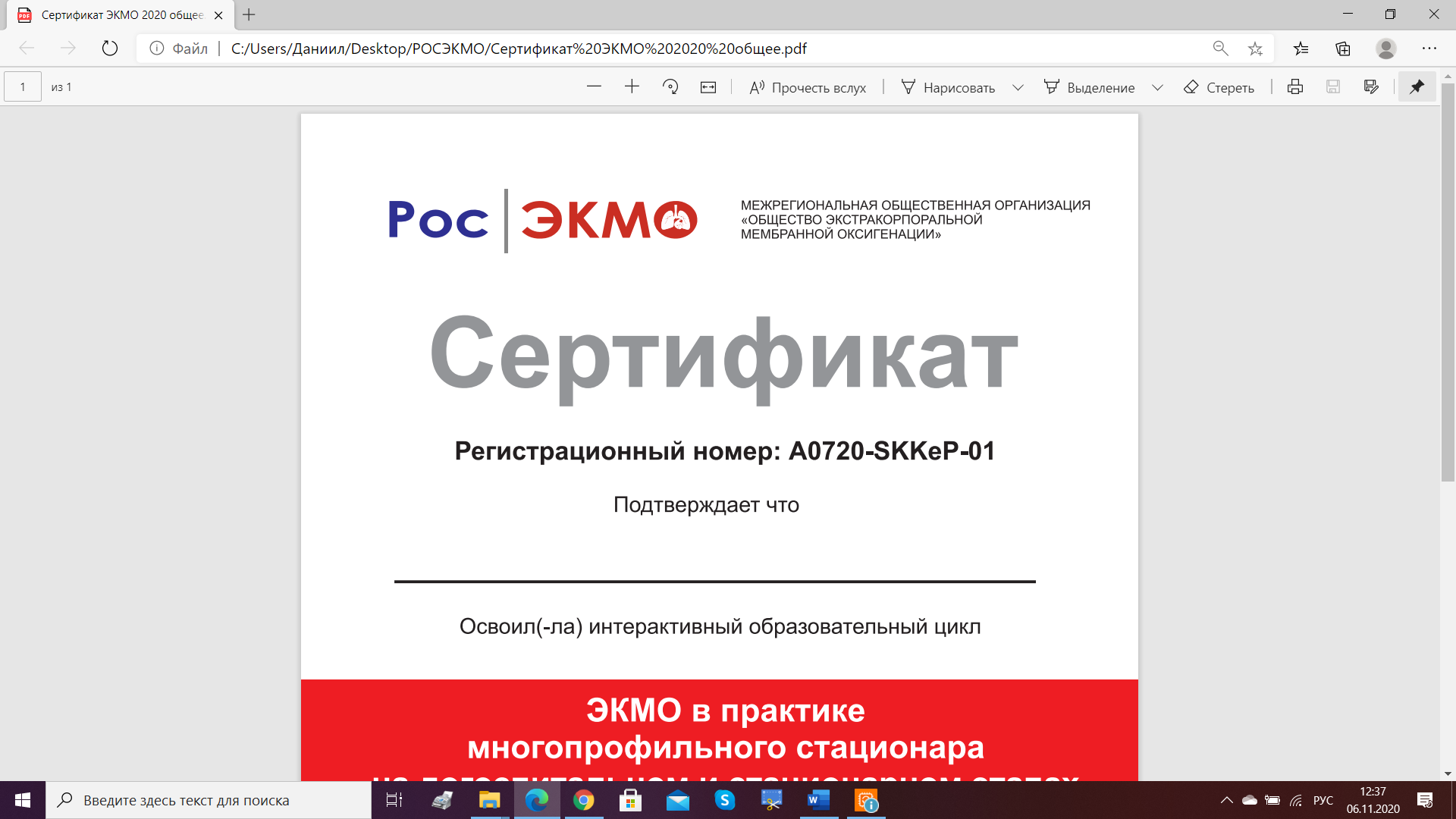 Программа образовательного цикла«ЭКМО в практике многопрофильного стационара   на догоспитальном и стационарном этапах»25 – 28 Апреля 2021 г.Санкт-ПетербургПрезидент РосЭКМО						Корнилов И.А.25.04.2022Понедельник09:00-10:00Вводный инструктаж на кафедре ДПО, проверка документов (COVID справки). Большой конференц-зал 1 этаж админ.корпус10:00-10:10Приветственное слово10:10-11:10РДС. Респираторная терапия до и во время ЭКМО. Современный мониторинг состояния легких.Парванян С.Г. С-Петербург 11:10-11:20Перерыв 10 мин11:20-11:50Мастер класс по работе с интеллектуальным режимом ИВЛ «PAV+» и высокопоточной оксигенотерапией «HFOT»Парванян С.Г., Шелухин Д.А. С-Петербург11:50-12:00Перерыв 10 мин12:00-12:20Телемост Москва-С-ПетербургКлинический случай. Разбор.Кецкало В.М. Москва12:20-13:00Антикоагулянтная терапия у пациентов в условиях ЭКМОКецкало М.В. Москва13:00-13:10Перерыв 10 мин13:10-14:00Физиология сердечно-сосудистой системы с позиции врача анестезиолога-реаниматолога. Шелухин Д.А. С-Петербург14:00-14:40Перерыв 40мин14:40-15:30Методы экстракорпоральной гемокоррекции в лечении пациентов с SIRS и нарушенным гидробалансом.Соколов Д.В. С-Петербург 15:30-15:50ЛПС сорбция в лечении Сепсис ассоциированных инфекций в ОРИТКругляков Н.М. Москва15:50-16:00Перерыв 10 мин16:00-17:00Практические навыки работы на аппарате Prismaflex. Интеграция контуров Prismaflex/CardioHelp/Rotoflow/Deltastream/HemosorbtionСоколов Д.В., Шелухин Д.А. С-Петербург26.04.2022Вторник10:00-10:20Основы искусственного кровообращения (ИК).10:20-11:10Основы ЭКМО, базовая лекция.Шелухин Д.А. С-Петербург11:10-11:20Перерыв 10 мин11:20-11:40Телемост Новосибирск-С-ПетербургКлинический случай. Разбор.Корнилов И.А. Новосибирск11:40-12:40Канюли. Виды и схемы канюляции. Практические советы по их постановке и удалению.Корнилов И.А. Новосибирск12:40-12:50Перерыв 10 мин12:50-13:20ЭКМО при сердечной-сосудистой недостаточности. Шелухин Д.А. С-Петербург13:20-13:50Телемост Москва-С-ПетербургЭСЛР (ECPR). Эволюция метода. Международные рекомендации.Кецкало М.В. Москва13:50-14:30Перерыв 40мин14:30-15:20УЗИ-навигация в практике врача анестезиолога. FAST и RASH протоколы.Лахин Р.Е. С-Петербург15:20-15:30Перерыв 10 мин15:30-17:00Отработка УЗИ навыков:FAST и RUSH протоколы, канюляция сосудов.Лахин Р.Е. СПб Шелухин Д.А. С-Петербург27.04.2022Среда10:00-11:00ЭКМО при дыхательной недостаточности. Терапия РДС.Шелухин Д.А. С-Петербург11:00-11:10Перерыв 10 мин11:10-11:40Телемост Новосибирск-С-ПетербургCOVID-19 vs ЭКМО, международный опыт двух летКорнилов И.А. Новосибирск11:40-12:00Телемост Новосибирск-С-ПетербургКлинический случай. Тактика сохранения беременности и роды во время ЭКМО. Разбор. (Акушерство)Корнилов И.А. Новосибирск12:00-12:10Перерыв 10 мин12:10-12:30Клинический случай. Тактика родоразрешения до ЭКМО. Разбор. (Акушерство)Шелухин Д.А. С-Петербург12:30-13:00Применение ЭКМО у беременных, рожениц, родильниц в акушерской практике.Шелухин Д.А. С-Петербург13:00-13:10Перерыв 10 мин13:10-13:50ЭКМО в педиатрии и неонатологииМальцева О.С. С-Петербург13:50-14:30Перерыв 40мин14:20-15:10Инсталляция контура ЭКМО, работа с аппаратом ЭКМО Deltastream Трансформация модуля стационарного в транспортный вариант.Колпаков П.Е. Москва, Павлов А.И. С-Петербург15:10-15:20Перерыв 10 мин15:20-16:00Инсталляция контура ЭКМО, работа с аппаратом ЭКМО Rotaflow Имитация и преодоление тромбоза и воздушной эмболии контура ЭКМО.Шелухин Д.А., Павлов А.И. С-Петербург 16:00-17:00Самостоятельная отработка навыков инсталляции контуров аппаратов ЭКМО (Deltastream, Rotaflow)28.04.2022Четверг10:00-10:50Использование ЭКМО технологии в условиях скорой помощи. Транспортное ЭКМО.Шелухин Д.А. С-Петербург10:50-11:00Перерыв 10 мин11:00-12:00Ознакомление с машиной скорой помощи ЭКМО.Павлов А.И. СПб Шелухин Д.А. С-Петербург12:00-12:50Инсталляция контура ЭКМО, работа с аппаратом ЭКМО. CardioHelp.Имитация и преодоление большой воздушной эмболии с блокировкой центрифужного насоса контура ЭКМО. Разумов А.В., Шелухин Д.А. С-Петербург 12:50:13:00Перерыв 10мин13:00-13:40Отработка самостоятельных навыков канюляции на манекенах. Шелухин Д.А., Павлов А.И. С-Петербург13:40-14:20Перерыв 40мин14:20-15:20Проведение ЭСЛР на манекене, преодоление синдрома Арлекино (моделирование контура V-A в V-VA)Шелухин Д.А., Павлов А.И. С-Петербург15:20-16:00Отработка практических навыков эвакуации пациента на ЭКМО.Павлов А.И., Шарыпин И.С., С-Петербург16:00-16:10Перерыв 10 мин16:10-16:30Вопросы-Ответы.16:30-17:00Подведение итогов, выдача удостоверений.